Приложение 1Развитие внимания и восприятия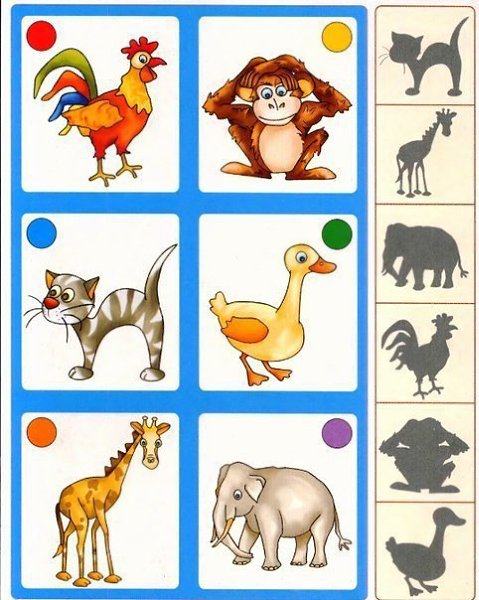 Формирование положительного взаимодействия с взрослым.Игры: • «Кати - лови» • «Бросай-лови» Формирование своего «я»: • «Игры с зеркалом» • «Ку-ку» Соотнесение числа и количества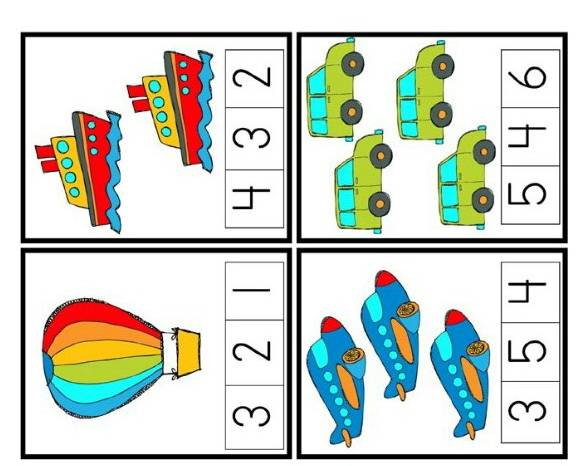 Развитие мышления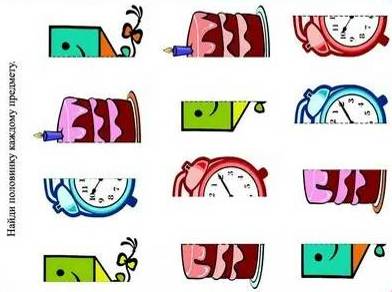 